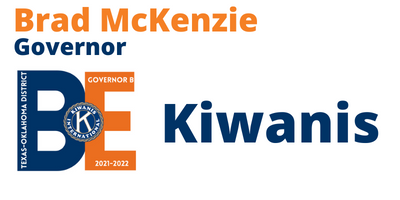 Page 1 of 2										Continued…Distinguished Club CriteriaComplete 10 out of 12Complete ACE Tool - Forms are found HERE.At least 1 member of club attend Governor’s VisitFull Delegation of 3 delegates at District Convention (2 of whom should be President and President Elect)At least 1 member attend ICONHave net gain of 5 in membershipSponsor/Support at least 1 SLP2 Interclub (with at least 2 members) to Kiwanis Club meeting 2 Interclub (with at least 2 members) to a SLP meetingOfficer Training complete by Current and Elect OfficersParticipate in at least 12 “Play-N-Plug” service projectsGive $10 per member to both TX-OK Foundation and Int’l Children’s FundAt least 2 members attend 75% of Divisional Council Meetings (in person or by Zoom)Extra Credit with Certificate of Appreciation from GovernorSponsor or Co-Sponsor New ClubA club must complete 10 out of 12 items listed above, the club will receive the distinguished club banner patch, a distinguished lapel button for the president and secretary, and will be recognized during the 2023 Texas-Oklahoma District Convention.Page 2 of 2DivRegClubPresidentSecretary11Lake GranburyEva GregoryCarol Pirkle53New BraunfelsValerie AcevedoThomas Wibert53Texas Hill CountryMichael ClarkCynthia Clark88GainesvilleAndrea GrangruthKristy Emberton137TexarkanaMonty MurryLauren Layne2410Austin - NortheastRaymond MillerGiovanna Alanis-Vega258SapulpaJoseph HardzogSandra Howard334BorgerGeorge LongMary Kay Phelan347MineolaRebecca MooreJoyce Curry347Quitman-Lake ForkKatrina DavisJoanne Wisdom356AbileneAlexander MorotiniJanis Thompson356Greater AbileneSteven LeggettNancy Baker409JonesPreston WilsonGayle Hoag